 StudioMove 2021/2022 Fall/Winter Registration InfoMusic & Movement: Students will be required to have a pair of pink ballet shoes, tights and leo. Skirts are optional. Boys, black ballet shoes, black pants and white shirt.Jazz/Ballet Combo Classes: Students will be required to have a pair of black jazz shoes or jazz sneakers. Comfortable jazz leo, jazz shorts and or jazz pants and top and suggested. Boys, black ballet shoes, black pants and white shirt. No baggy clothing. Check with your child’s instructor to see if Tap shoes are required for class as well.Hip-Hop Classes: Students will be required to have a pair of black hip-hop shoes. These can be sneakers, or basic running shoes, if they are black and only worn to hip-hop class. Appropriate, comfortable hip-hop attire is suggested.Contemporary Classes: Students required to wear black ballet, jazz or gore boot. Comfortable dance clothing suggested.EACH STUDENT IS REQUIRED TO BRING THEIR OWN WATER SOURCE TO CLASS EACH WEEK!!Student Registration Info:Name:Birthday:Class Enrolling in:Parent or Guardian Name:Address:Phone:E-mail:Emergency contact Info:Medical & or food allergies:Monthly Tuition:AGREEMENT FOR PARTICIPATION:I understand that dance classes may include, without limitation, dancing with props, stretching, barre work, across the floor combinations, dance routines in the center, and other related activities. I further understand that all of the activities of the dance class involve some degree of risk of strain on bodily injury. StudioMove is not responsible for personal property. By signing this, I adhere to all the content stated and agree to participate accordingly. I release StudioMove of any liability.Date______________ Name:_____________________________________________PRICING: 30 Min Classes $35 per month45 Min Classes $50 per month50 Min Classes $55 per month55Min Classes $60 per month60 Min Classes $65 per Month75 Min Classes $75 per monthBe sure to ask about our multifamily and multi class discount! Parents with StudioMove or BBC memberships will receive dance discounts for your child/s.Registration Fee: $20 per child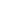 MONTHLY AUTO W/DRAW INFO:CC or Debit Card #_______________________________Expiration Date:__________________________CVV:___________________________________Zip Code card is registered under:__________________________________Phone Number:_____________________________________________E-mail address:_____________________________________________By signing this sheet, you are giving StudioMove management permission to charge your credit/debit card in the amount of $___________ for four (4) weeks of dance lessons and will be enrolled into our automatic auto/withdraw system thereafter. This amt will be deducted from your account on the 1st of each month. You will be prorated if you enroll in the middle of the month. You will receive an invoice of the monthly transaction via e-mail once processed. Because most of our classes are full and some have a waiting list, we require a 30 day cancelation email sent to studiomoveboise@gmail.com in order to be removed from class. If we do not hear from you within the 30-day grace period, you will continue to be charged for your child’s spot in class regardless if your child is attending class on a regular basis. If your child stops coming to class without any warning or notification from parents, you will continue to be charged monthly dance tuition for the remainder of the dance season, until we hear differently. We will not fill your child’s spot in class until you have properly withdrawn from our dance program. We do not offer credits or refunds nor is youth dance tuition transferable to any other services at StudioMove. If your child misses classes due to illness or vacation, they can take any other class listed on our schedule, for a make-up. We do not offer any compensation for no-shows. Thank you for your understanding and corporation! Name:_________________________________________Date:___________________________We have a website!! www.studiomoveboise.com. On occasion we will take photos of our dancers participating in weekly classes, community events and recitals….and we love to share our photos on our website and some selected social media sites. Please indicate if you are ok with your child’s pictures to be posted. Names and locations will not be added.I’m ok with sharing___________________________________________________I’m not ok with sharing_________________________________________________If we do not receive a signature from you, we will assume you are ok and will allow us to share photos. RECITALS! StudioMove will hold 2 recitals per year. Our Winter Performance Open House will be held at StudioMove the week of Dec 13-17th during your child’s regular class time. Family members are welcome to come to the last 10 minutes of class to watch their holiday performance! Students are encouraged to wear “Holiday Dance Attire” but there will not be any additional costume fees to StudioMove, for this performance. Spring Recital! We encourage all dancers to participate in this fun-filled day! Our recital is scheduled for Sat May 21nd 2022 at the Foothills Community Center 9655 W State St. Boise 83714. Dress Rehearsal will be from 10am-1pm and the recital will begin at 6pm the same day. We will send out a more detailed recital info/email In Jan 2022 with costume and recital FEE info. Studio Closures:We will be closed the week of Nov 22-28th for Thanksgiving Break. Classes will resume on Monday Nov 29th. We will be closed the weeks of Dec 20 – Jan 2rd for Christmas Break. Our Winter Session will begin on Monday Jan 3rd 2022. If your child plans to continue in our Winter Session, you will not need to re-register your dancer and you will continue to have your regular spot in your regular scheduled class. If you do NOT plan to attend the Winter Session, we require a 30 day cancellation notification. Please notify us of the cancelation to studiomoveboise@gmail.com. Thank you for your cooperation!COVID-19 Info: Students have the option to wear a mask in our facility before and after class, but this is not required. We will not allow students to wear a mask during class as we feel this is a safety issue. If you insist on your child wearing a mask during class, you will need to sign a separate Covid-19 waiver. Students will be required to use hand sanitizer before and after class, which is provided at the front desk or students can use their own. We will always encourage social distancing, keeping “hands to yourself” and keeping distance between students the best that we can. Please refrain from attending classes if students are ill, showing signs of Covid or have been in contact with someone who was recently diagnosed, and we will encourage ALL staff and students to practice good personal hygiene. We do not recommend participating if students have a compromised immune system or any underlying health conditions. We recommend a “Drop-off and Pick-Up” method to help limit the number of family/spectators in the lobby and waiting areas. StudioMove is not responsible or reliable for anyone who feels they have contracted Covid-19 or any other illness within StudioMove premises. StudioMove is waived of all Covid-19 liabilities for anyone who voluntarily participates in any classes or performances in and out of our facility. Please Initial Here_____________Thank You!Tawnya Halleus & StaffStudioMove208-871-9129